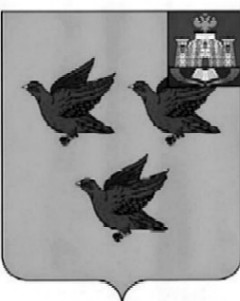 РОССИЙСКАЯ ФЕДЕРАЦИЯОРЛОВСКАЯ ОБЛАСТЬАДМИНИСТРАЦИИ ГОРОДА ЛИВНЫП О С Т А Н О В Л Е Н И Е7 декабря 2022г.                                                                                             № 102   г. ЛивныОб утверждении  схемы размещения нестационарных торговых объектов на территории  города Ливны         В соответствии с федеральными законами от 06 октября 2003 года №131-ФЗ «Об общих принципах организации местного самоуправления в Российской Федерации», от 28 декабря  № 381-ФЗ «Об основах государственного регулирования торговой деятельности в Российской Федерации», приказом  Департамента промышленности, связи и торговли Орловской области от 07 июля  № 77 «Об утверждении  Порядка разработки и утверждения схемы размещения нестационарных торговых объектов на земельных участках, в зданиях, строениях, сооружениях, находящихся в государственной собственности или муниципальной собственности, органами местного самоуправления муниципальных образований Орловской области», постановлением администрации города Ливны от 13 ноября 2017 года  № 130 «О размещении нестационарных торговых объектов на территории города Ливны Орловской области»,  на основании протокола заседания рабочей группы по рассмотрению предложений и замечаний к проекту схемы размещения нестационарных торговых объектов на территории города Ливны  от 6 декабря    2022 года,  в целях упорядочения размещения и функционирования нестационарных торговых объектов на территории города Ливны  администрация города Ливны  п о с т а н о в л я е т:   1.Утвердить схему размещения нестационарных торговых объектов на территории города Ливны  согласно приложению к настоящему постановлению.   2.  Настоящее постановление вступает в силу с 1 января 2023 года.   3.  Опубликовать настоящее постановление в газете «Ливенский вестник» и разместить на официальном сайте администрации города в сети Интернет.     4.  Контроль за исполнением настоящего постановления возложить  на первого заместителя  главы  администрации города.Исполняющий обязанностиглавы города                                                                                       Л.И.Полунина                                                                                                                             Приложение   к постановлению                                                                                                                                          администрации города Ливны    	                                                                                                                                        от ________________20__ г. № _____   СХЕМАразмещения нестационарных торговых объектов  на территории города Ливны  Аверкиева Н.В. 7-32-77№п/пВид нестационарного торгового объектаАдрес, месторасположение нестационарного торгового объектаАдрес, месторасположение нестационарного торгового объектаВид собственности земельного участка, на котором располагается НТОАссортимент реализуемых товаров и услугРежимработыПлощадь для размещения НТО (кв.м.)Планируемыйсрок размещениянестационарноготоргового объектаПланируемыйсрок размещениянестационарноготоргового объекта12334567881КиоскКиоскул.Др.Народов(у дома № 58 по ул. Свердлова)Государственная собственность не разграниченаПечатная продукция8-17чежедневно12,0с 01.01.2023г. по 31.12.2029г.2КиоскКиоскул.М.Горького(у дома №11)-//-Печатная продукция8-17чежедневно  12,0с 01.01.2023г. по 31.12.2029г.3КиоскКиоскул.Кирова(площадь ж/д вокзала)-//-Печатная продукция8-17чежедневно12,0с 01.01.2023г. по 31.12.2029г.4КиоскКиоскул.М.Горького(у дома № 6)-//-Печатная продукция8-17чежедневно12,0с 01.01.2023г. по 31.12.2029г.5КиоскКиоскул.Др.Народов(у дома №119)-//-Печатная продукция8-17чежедневно12,0с 01.01.2023г. по 31.12.2029г.6КиоскКиоскул.Мира (у дома №17 по ул.Денисова)-//-Печатная продукция8-17чежедневно12,0с 01.01.2023г. по 31.12.2029г.7КиоскКиоскул.Мира (у дома №195)-//-Печатная продукция8-20чежедневно12,0с 01.01.2023г. по 31.12.2029г.8КиоскКиоскул.Гайдара (рядом с  магазином «Пятерочка»)-//-Печатная продукция8-17чежедневно12,0с 01.01.2023г. по 31.12.2029г.9КиоскКиоскул.Денисова (рядом с магазином «Магнит»)-//-Продовольственные товары9-19чежедневно12,0с 01.01.2023г. по 31.12.2029г.10Торговый павильонТорговый павильонАвтовокзальная площадь-//-Продовольственные товары8-20чежедневно81,0с 01.01.2023г. по 31.12.2029г.11Торговый павильонТорговый павильонул.Мира,203 д-//-Продовольственные товары8-20чежедневно81,0с 01.01.2023г. по 31.12.2029г.12Торговый павильонТорговый павильонул.Мира (перекресток с ул.Денисова)-//-Продовольственные товары9-18ч ежедневно30,0с 01.01.2023г. по 31.12.2029г.13Торговый павильонТорговый павильон Автовокзальная площадь -//-Продовольственные товары9-18 ч.ежедневно60,0с 01.01.2023г. по 31.12.2029г.14ЛарекЛарекул.Елецкая (перекресток с ул.Аникушкина)-//-Продовольственные товары9-18 ч.ежедневно6,0с 01.06. по 31.0915КиоскКиоск«Славянский сад» (правая сторона после центрального входа)-//-Продовольственные товары11-22чежедневно20,0с 01.01.2023г. по 31.12.2029г.16КиоскКиоскГородской парк культуры и отдыха-//-Продовольственные товары11-22чежедневно12,0с 01.01.2023г. по 31.12.2029г.17КиоскКиоскул.Кирова (рядом с Автовокзалом)-//-Продовольственные товары8-20чежедневно12,0с 01.01.2023г. по 31.12.2029г.18Торговая тележкаТорговая тележкаГородской пляж-//-Продовольственные товары12-20чежедневно6,0с 01.07. по 31.08.19Торговый павильонТорговый павильонул.Денисова (у дома №26) (1)-//-Продовольственные товары9-18 ч.ежедневно16,0с 01.01.2023г. по 31.12.2023г.20Торговый павильонТорговый павильонул.Денисова (у дома №26) (2)-//-Продовольственные товары9-18 ч.ежедневно16,0с 01.01.2023г. по 31.12.2023г.21Торговый павильонТорговый павильонул.Мира, 152 в-//-Продовольственные товары9-18 ч.ежедневно50,0с 01.01.2023г. по 31.12.2023г.22Торговый павильонТорговый павильонПарк машиностроителей (слева от центрального входа)-//-Продовольственные товары9-18 ч.ежедневно20,0с 01.01.2023г. по 31.12.2023г.23КиоскКиоскул.Мира (у дома №203)-//-Хлебобулочные изделия9-18 ежедневно6,0с 01.01.2023г. по 31.12.2029г.24КиоскКиоскул.Мира (у входа в парк АО «ГМС Ливгидромаш»)-//-Хлебобулочные изделия7-19 чежедневно10,0с 01.01.2023г. по 31.12.2029г.25КиоскКиоскул.Октябрьская, 9-//-Хлебобулочные изделия7-19чежедневно16,4с 01.01.2023г. по 31.12.2029г.26КиоскКиоскул. Мира (около общежития по ул.Денисова)-//-Хлебобулочные изделия7-19чежедневно8,0с 01.01.2023г. по 31.12.2029г.27Торговый павильонТорговый павильонул. М.Горького (Автовокзальная площадь)-//-Хлебобулочные изделия9-18ч ежедневно30,0с 01.01.2023г. по 31.12.2029г.28КиоскКиоскул.Мира (справа от аптеки «Здравушка»)-//-Хлебобулочные изделия9-18ч ежедневно15,0с 01.01.2023г. по 31.12.2029г.29КиоскКиоскул.Мира (у здания общежития)-//-Молочная продукция9-18ч ежедневно6,0с 01.01.2023г. по 31.12.2029г.30КиоскКиоскул.М.Горького (справа от магазина «Звездный»)-//-Молочная продукция9-18ч ежедневно7,0с 01.01.2023г. по 31.12.2029г.31КиоскКиоскул.Воронежская,(справа от аптеки Перспектива Фарм»)-//-Молочная продукция9-18ч ежедневно7,0с 01.01.2023г. по 31.12.2029г.32КиоскКиоскул.Гайдара (у дома №2)-//-Молочная продукция9-18ч ежедневно7,0с 01.01.2023г. по 31.12.2029г.33КиоскКиоскул.Кирова (рядом с  автовокзалом)-//-Оказание услуг  общественного питанияКруглосуточно12,0с 16.12.2022г. по 31.12.2029г.34КиоскКиоскул.Денисова (остановочный павильон у здания общежития)-//-Оказание услуг  общественного питания10-23ч ежедневно12,0с 16.12.2022г. по 31.12.2029г.35ПавильонПавильонул.Гайдара (напротив магазина «Фикс Прайс»)-//-Оказание услуг  общественного питания9-18 ч.ежедневно20,0с 01.01.2023г. по 31.12.2029г.36Торговый павильонТорговый павильонул.Денисова (у дома №26) -//-Оказание услуг  общественного питания9-20 ч.ежедневно16,0с 01.01.2023г. по 31.12.2023г.37Торгово-остановочный комплексТоргово-остановочный комплексул. Октябрьская, остановка «Октябрьская»-//-Оказание услуг  общественного питания9-20ч ежедневно31,0с 01.01.2023г. по 31.12.2023г.38Торговый павильонТорговый павильонул.Железнодорожная (напротив Авторынка)-//-Оказание услуг  общественного питания9-20ч ежедневно40,0с 01.01.2023 по 31.12,2023г.   39КиоскКиоскул.Мира (у дома №203)-//-Корма для животных9-18ч ежедневно12,0с 01.01.2023г. по 31.12.2029г.40КиоскКиоскул.Октябрьская (слева от павильона «Свежий хлеб») -//-Непродовольственные товары9-18 ч.ежедневно30,0с 01.01.2023г. по 31.12.2029г.41Торговый павильонТорговый павильонул.Мира, д.150-//-Непродовольственные товары9-18 ч.ежедневно50,0с 01.01.2023г. по 31.12.2029г.42Торговый павильонТорговый павильонул.Октябрьская(справа от павильона «Свежий хлеб») -//-Непродовольственные товары9-18 ч.ежедневно30,0с 01.01.2023г. по 31.12.2029г.43Торговый павильонТорговый павильонул. Денисова (у дома №26) -//-Непродовольственные товары9-20 ч.ежедневно16,0с 01.01.2023г. по 31.12.2023г.44Торговый павильонТорговый павильонПарк машиностроителей (слева от центрального входа)-//-Непродовольственные товары9-18 ч.ежедневно20,0с 01.01.2023г. по 31.12.2023г.45Торговый павильонТорговый павильонул.Кир6ва (площадь  ж/д вокзал47а)-//-Услуги пассажирского транспорта6-24чежедневно10,0с 01.01.2023г. по 31.12.2029г.46КиоскКиоскул.Денисова (остановка «Микрорайон»)-//-Бытовые услуги9-18чежедневно9,0с 01.01.2023г. по 31.12.2029г.47КиоскКиоскул.Октябрьская, 29-А-//-Бытовые услуги10-19чежедневно20,0с 01.01.2023г. по 31.12.2029г.48КиоскКиоскул.Мира (у дома №17 по ул.Денисова)-//-Бытовые услуги10-19чежедневно10,0с 01.01.2023г. по 31.12.2029г.49КиоскКиоскул.Мира  182, уч.1-//-Бытовые услуги10-19чежедневно14,0 с 01.01.2023г. по 31.12.2029г.50КиоскКиоскул.Мира 180-//-Бытовые услуги10-19чежедневно10,0с 01.01.2023г. по 31.12.2029г.51ПавильонПавильонУл.Кирова (слева от киоска «Русский аппетит»)-//-Бытовые услуги10-19чежедневно12,0с 01.01.2023г. по 31.12.2023г.52Елочный базарЕлочный базарул.Мира (перекресток с ул.Денисова)-//-Ели, сосны9-17чежедневно 16,0с 15.12. по 31.12.53Елочный базарЕлочный базарул.Горького (у павильона «Родное село»)-//-Ели, сосны9-17чежедневно 16,0с 15.12. по 31.12.54Елочный базарЕлочный базарул. Гайдара (напротив магазина «Пятерочка»)-//-Ели, сосны9-17чежедневно 16,0с 15.12. по 31.12.55Елочный базарЕлочный базарул.Октябрьская (рядом с магазином  «Хороший»)-//-Ели, сосны9-17чежедневно 16,0с 15.12. по 31.12.56Елочный базарЕлочный базарул.Мира (у частного дома №193)                                                                                                                                                                                                                                                                                                                                                                                                                                                                                                                                                       -//-Ели, сосны9-17чежедневно 16,0с 15.12. по 31.12.57Елочный базарЕлочный базарул.Кирова (перекресток с ул.Ямская, рядом с магазином «Эверест»)-//-Ели, сосны9-17чежедневно 16,0с 15.12. по 31.12.58Елочный базарЕлочный базарул.Кирова (перекресток с ул.Ямская, рядом с трансформаторной подстанцией)-//-Ели, сосны9-17чежедневно 16,0с 15.12. по 31.12.59Елочный базарЕлочный базарул.Воронежская (перед магазином «Любава»)-//-Ели, сосны9-17чежедневно 16,0с 15.12. по 31.12.60Бахчевой развалБахчевой развалул.Воронежская (перед магазином «Любава»)-//-Арбузы, дыни8-20ч ежедневно6,0с  01.07. по 31.10.61Бахчевой развалБахчевой развалул.Гайдара (напротив магазина «Пятерочка)-//-Арбузы, дыни8-20ч ежедневно6,0с  01.07. по 31.10.62Бахчевой развалБахчевой развалул.Мира (перекресток с ул.Денисова)-//-Арбузы, дыни8-20ч ежедневно6,0с  01.07. по 31.10.63Бахчевой развалБахчевой развалул. Октябрьская напротив ( магазина «Хороший»)-//-Арбузы, дыни8-20ч ежедневно6,0с  01.07. по 31.10.64Бахчевой развалБахчевой развалул. Кирова (перекресток с ул.Ямская, рядом с магазином «Эверест»)-//-Арбузы, дыни8-20 ежедневно6,0с  01.07. по 31.10.65Бахчевой развалБахчевой развалул. Кирова (перекресток с ул.Др.Народов, рядом с парковкой АО «ГМС  Ливгидромаш»)-//-Арбузы, дыни8-20 ежедневно6,0с  01.07. по 31.10.66Бахчевой развалБахчевой развалул.Кирова (перекресток с ул.Ямская, рядом с трансформаторной подстанцией)-//-Арбузы, дыни8-20 ежедневно6,0с  01.07. по 31.10.